Znak sprawy: Kc-zp.272-545/19    		      Kraków, 2019-09-10OGŁOSZENIE O WYBORZE OFERTYAkademia Górniczo – Hutnicza im. Stanisława Staszica w Krakowie, Dział Zamówień Publicznych, zgodnie z art.92 ust.2 ustawy prawo zamówień publicznych (Dz. U. z  2018 r. poz. 1986 ze zm.) informuje, że w wyniku postępowania prowadzonego w trybie przetarg nieograniczony, ogłoszonego w Biuletynie Zamówień Publicznych dnia 21/08/2019 z numerem 588234-N-2019 na Rozbudowa infrastruktury wirtualnego laboratorium na potrzeby studentów doktoratu wdrożeniowego dla WIMiR - Kc-zp.272-545/19.Uzasadnienie wyboru: oferta najkorzystniejsza zgodnie z kryteriami oceny ofert.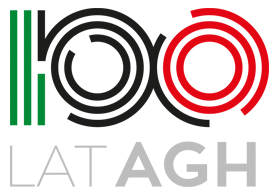 Zamawiający nie wykluczył żadnego z Wykonawców.W toku postępowania nie zostały odrzucone żadne oferty.Umowa w prowadzonym postępowaniu może zostać zawarta po 10.09.2019 r.Złożono ofert:  1Z czego odrzucono lub zwrócono bez rozpatrywania: 0Cena (brutto)oferty najtańszej: 117 102.15 PLNCena  (brutto)oferty najdroższej: 117 102.15 PLNZamawiający wybrał ofertę firmy:ADVANCED BUSINESS SYSTEMS Sp. z o. o.ul. Płk. Dąbka 830-732 Krakówza cenę 117 102.15  złNr tematuNazwa i adres wykonawcy(Nr oferty)Liczba punktów w kryteriumLiczba punktów w kryteriumLiczba punktów w kryteriumCenaUrządzenia sieciowe mogą być zarządzane bezpośrednio (wbudowany interfejs GUI nie wymagający zewnętrznego oprogramowania) oraz wspólnie z poziomu zewnętrznego oprogramowania dostarczanego przez producenta.Oprogramowanie do zarządzania urządzeniami sieciowymi pozwala na zbieranie i zapisywanie statystyk pracy podłączonych urządzeń.RAZEM1ADVANCED BUSINESS SYSTEMS Sp. z o. o.ul. Płk. Dąbka 8 30-732 Kraków(1)  60,00  25.00  15.00100.00